Ураты оскуола5а – ийэлии кыhамньынанБастакы Дьөппөн санаторнай-интэринээт оскуолатыгар биир чулуу педагог Марина Владиславовна Дьячковская дириэктэри иитэр улэ5э солбуйааччыннан улэлиир. Бу уөрэх кыhатыгар сыл ахсын араас улуустартан о5олор уөрэнэ, доруобуйаларын чэбдигирдэ кэлэллэр. Бу уөрэх кыhатыгар улэлиир да уратылардаах. О5олор дьиэлэриттэн-уоттарыттан тэйэн интэринээккэ олорон уорэнэллэр. Онон хас биирдиилэрэ истиӊ сыhыаны, бол5омтону эрэйэллэр. Марина Владиславовна о5олор уунэллэригэр-сайдалларыгар табыгастаах усулуобуйаны тэрийэргэ кыhаллан улэлии сылдьар. О5олор араас тэрээhиннэргэ көхтөөхтук кытталлар, угустук миэстэлэhэллэр. Манна о5о тумсуутэ тэриллэн улууска, өрөспуубулукэ5э оскуолабытын аатырдар. Педагог о5ону кытары улэ5э сонун ньымалары туттар. Тэрээhиннэргэ о5олорбут талааннара арыллар, барыта бары көхтөөх дьон буола улааталлар. Марина Владиславовна бэйэтэ туөрт о5о кун-кубэй ийэтэ буолар. Төhө да5аны дьиэтигэр тубуктээх буоллар, өруу инники сылдьар, нэhилиэк общественнай оло5ор эмиэ көхтөөхтук кыттар холобурга сылдьар киhи. Оло5ун аргыhа Ньургустаан Дмитриевич кэргэнигэр туох кыалларынан көмөлөhөр. Маннык дьонноох буоламмыт оскуолабыт оло5о интэриэhинэй.Анастасия Мордовская,I-кы Дьөппөн санаторнай оскуолатын баспытаатала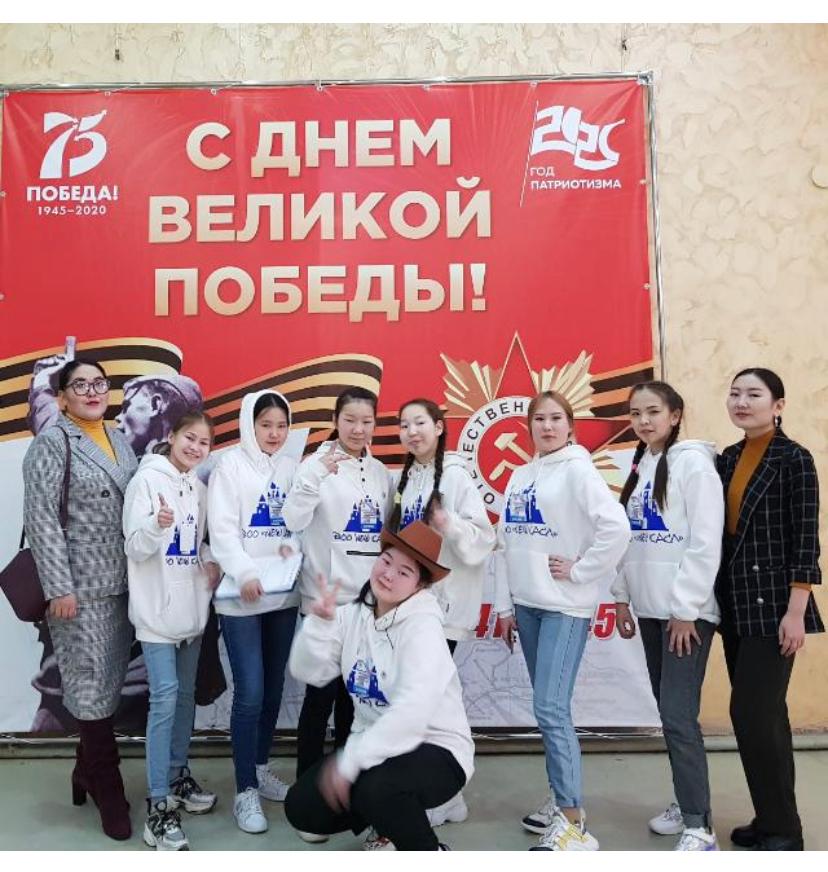 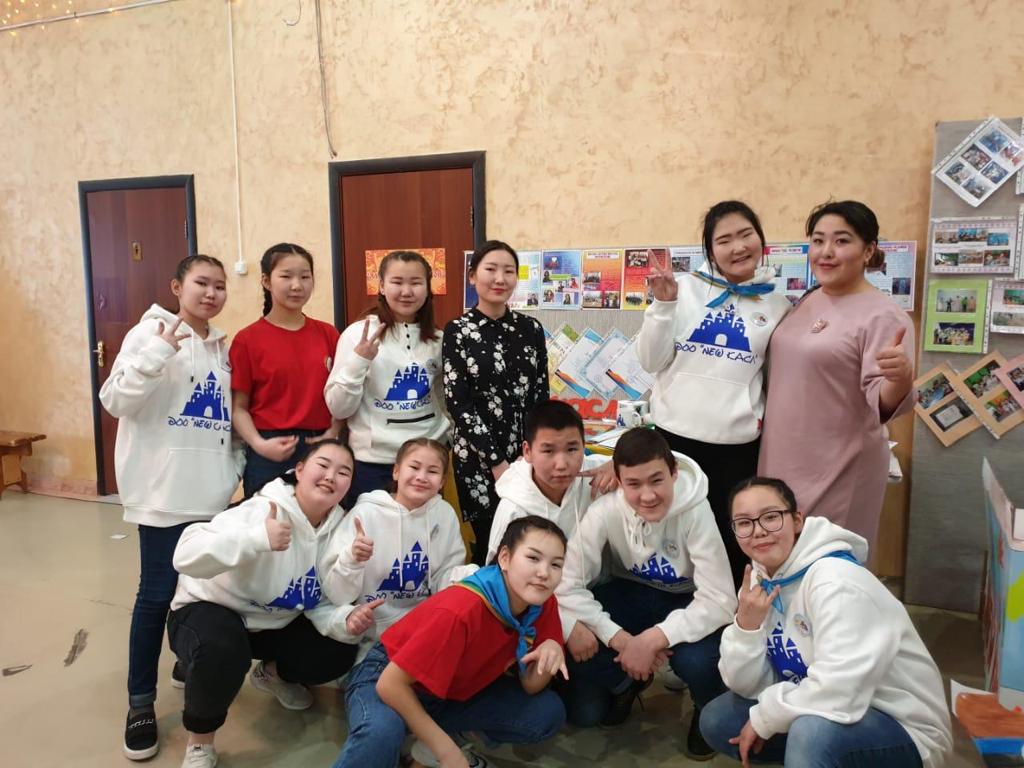 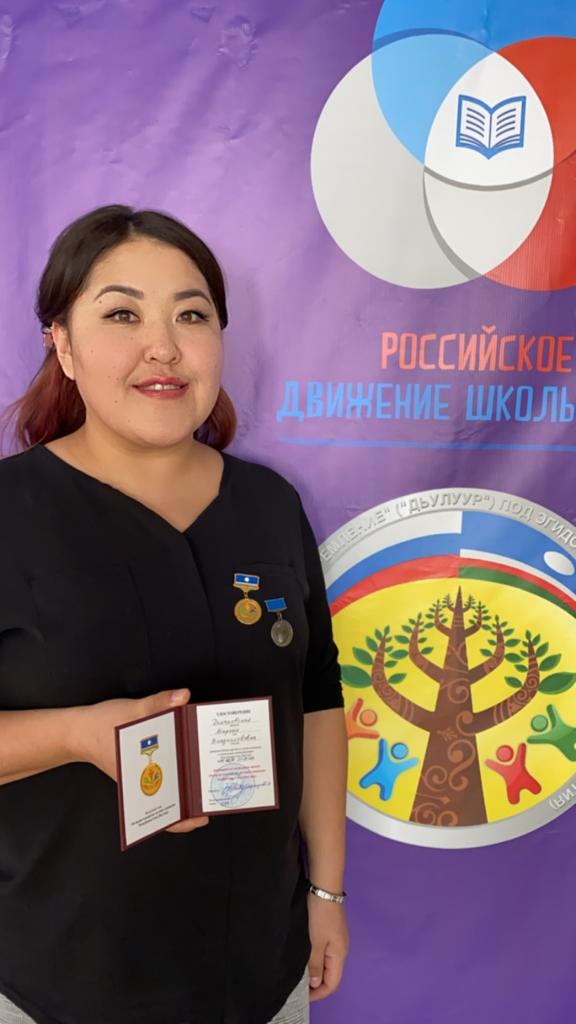 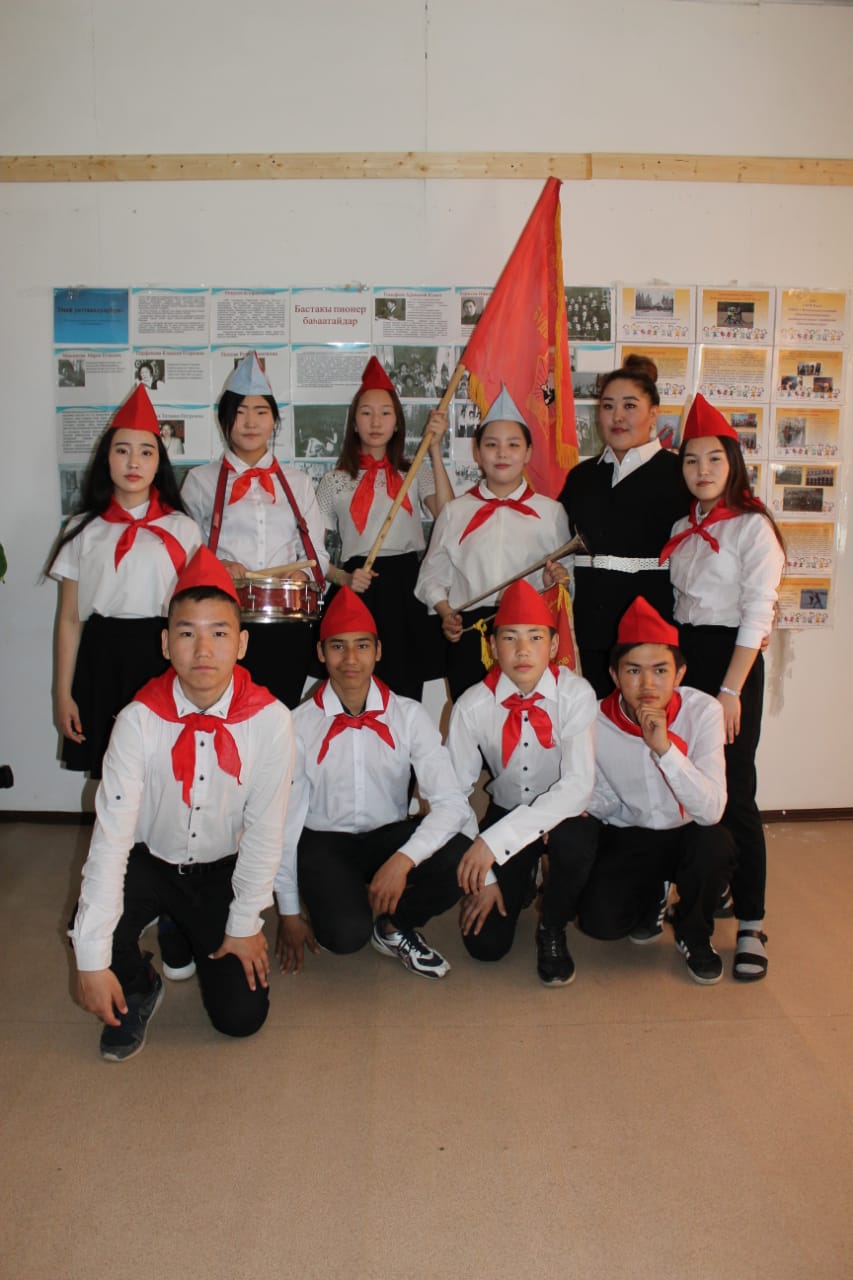 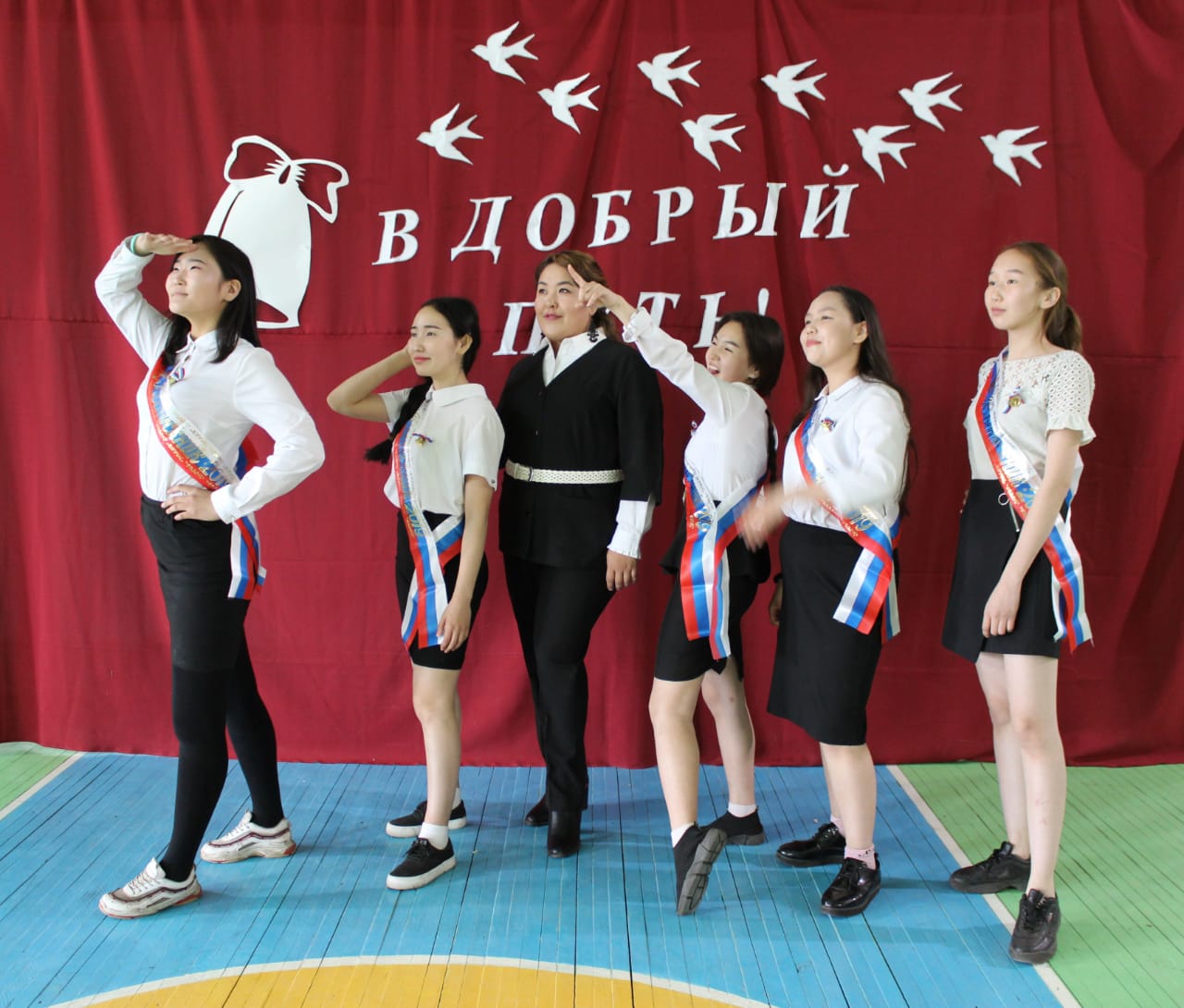 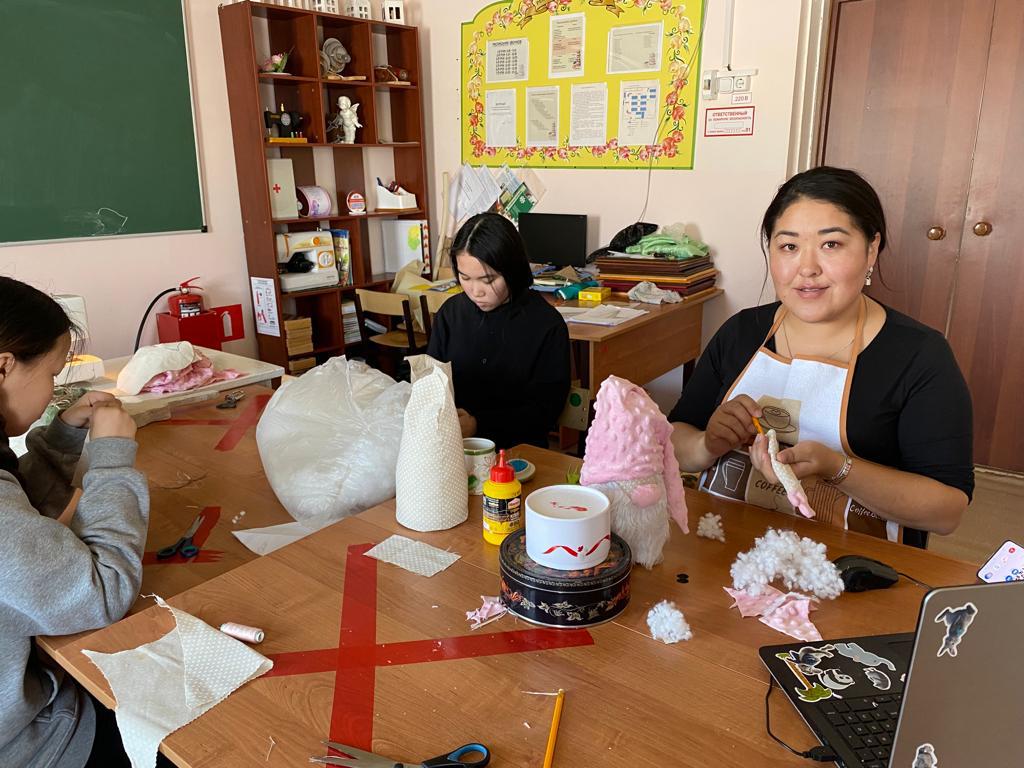 